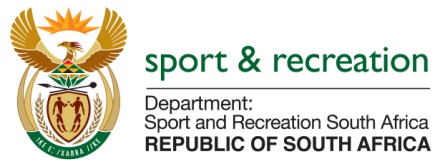 PARLIMENTARY QUESTIONS FOR THE MINISTERQuestion Numbers 2107 from Mr. E.J. Marais (DA) to ask the Minister of Sport and RecreationWhat amount did (a) his department and (b) each entity reporting to him spend on advertising on the (i) Africa News Network 7 channel (ii) SA Broadcasting Corporation (aa) television channels and (bb) radio stations, (iii) national commercial radio stations and (iv) community (aa) television and (bb) radio stations (aaa) in the 2015 -16 financial year and (bbb) since 1 April 2016?NW2418EREPLYThe department spent as follows for advertising:-16		Since 1 April 2016Africa News Network 7 Channel              R0.00	                   R0.00 SA Broadcasting Corporation              Television channel                           R1 569 408.15                   R0.00Radio channel                                       R0.00		        R0.00National Commercial Radio Stations      R0.00		        R0.00CommunityTelevision				  R0.00		        R0.00Radio Stations				R60 310.00		        R0.00